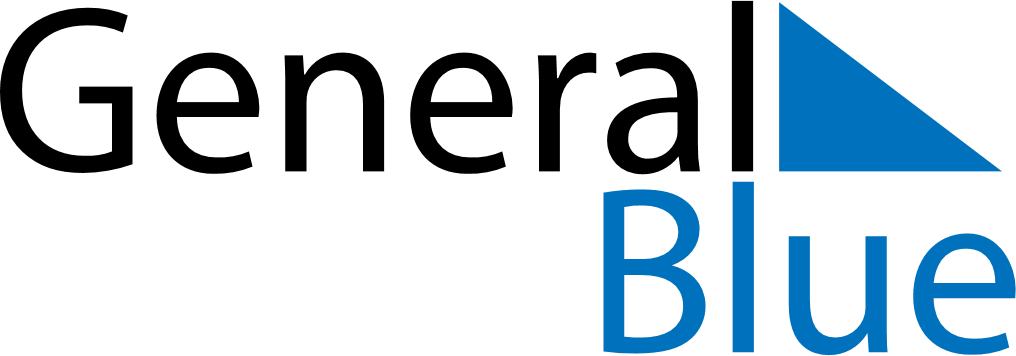 April 2028April 2028April 2028April 2028BangladeshBangladeshBangladeshMondayTuesdayWednesdayThursdayFridaySaturdaySaturdaySunday112345678891011121314151516Bengali New Year’s Day17181920212222232425262728292930